Кузбасс 1941-1945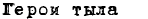 ‹‹ К списку статейДемидко Виктор Маврикеевич

Демидко Виктор Маврикеевич родился в 1931 году в селе Тонгул Тяжинского района Кемеровской области. Раньше это село относилось к Новосибирской области. Отец Виктора Маврикеевича умер в 1937 году, детей воспитывала мать - Анастасия Ульяновна. В селе было радио, вернее радиоприемник на батарейках, который стоял в конторе колхоза. Все жители Тонгула ходили в контору и слушали новости. Вот так и узнали жители села о начале Великой Отечественной войны. Эта скорбная весть быстро распространилась, все переживали, женщины плакали. Виктору Маврикеевичу было 10 лет, когда началась война. 

В колхозе была автомашина полуторка, первую мобилизацию увозили на этой машине. Потом и машину отправили на фронт. Возвращались с фронта уже в первые месяцы войны: кто без руки, кто без ноги. Но самое страшное – это похоронки с фронта. 

В колхозе разводили крупнорогатый скот, овец и лошадей. В 1941 году забрали лучших лошадей из колхоза для фронта, потом возместили, дали монгольских лошадок. Они были маленькие, но выносливые. 

Также в колхозе был дёгтекурный завод, зимой из бересты производили дёготь и делали бочки. 

В войну в колхозе работали все: женщины, старики и дети. Мальчишки на лошадях пахали, боронили, косили, убирали сено. Осенью молотили вручную, снопы подавал старший в барабан-трещотку, четыре лошади тянули круг, который вращал барабан. Лошадей запрягали и подгоняли ребятишки, работали с 6 часов утра до 6 вечера. 
Вспоминает Виктор Маврикеевич: «Принесла мать 16 килограмм ржи вместе с мякиной и отходами и говорит: «Это нам, сынок, дали на весь год». Дома были жернова, на них мололи муку. К весне заканчивалось все: и мука, и картофель, и морковь. Когда сходил снег, рвали первую траву, ее варили и ели, особым спросом пользовалась черемша, в народе ее называют колбой. Черемшу жарили, парили и ели сырую. 

В 1943 году пришлось Виктору Маврикеевичу боронить на быках. Это было очень сложно, водить на поводе с утра до вечера босиком. Бык был не обучен, первый день пришлось помучиться. Бык то бежит, то идет, то запутается в поводе, обидно было до слез. А на второй день бык пошел нормально, так он и боронил всю весну. А после работы старались дома вскопать огород, посадить картофель. Копали вручную лопатой, пахать огороды лошадей не давали. 

В селе была семилетняя школа. Запомнилось, как ребятишки из черемуховых прутьев делали кольца для лыж. Помогали это делать старики, они гнули прутья по стандарту, а ребята их на клей сажали, гвоздями сбивали. 
В магазинах было пусто, иногда завозили керосин для школы, конторы и учителей. В домах не было света, соли, спичек. Чернила делали из сажи и молока. Учебников и тетрадей не хватало. Домашнее задание выполняли на бересте. Одежда была холщовая, дома сами ткали и шили всю одежду. Зимой женщинам давали задание ткать и шить мешки для колхоза, а также вязали варежки и носки для фронта. 

Обуви не хватало, как могли, плели из бересты лапти и подвязывали их веревочками. Зимой приходилось ходить в больших отцовских валенках. Ремонтировал их каждый день, однажды пришил проволокой жестяную подошву, она брякала при ходьбе и очень быстро поломалась, ребятишки в школе смеялись над ним. 

Однажды по пути из школы домой Виктор Маврикеевич упал и потерял сознание. Вызвали фельдшера, он осмотрел и выяснилось, что это был голодный обморок. Работать приходилось помногу, а еды не хватало. Хоть и была во дворе корова, но надо было сдать 12 кг масла независимо от жирности молока, с овцы шкуру, от каждой курицы яйца. Для семьи мало что оставалось, обезжиренное молоко или обрат. 

После войны Виктор Маврикеевич занимался добычей пушнины, ее называли «мягкое золото». Потом была служба в армии, служил 3 года 4 месяца на Дальнем Востоке в артиллерии. После армии окончил техникум, получил специальность ветфельдшера, заочно окончил сельскохозяйственный институт. Много лет отработал в с. Новопокровка ветврачом. В 70-е годы был главным ветврачом Межрайонного объединения совхозов Тисульского и Тяжинского районов. На протяжении многих лет вел активную общественную работу: был секретарем комсомольской организации, членом райкома комсомола, секретарем партийной организации, членом райкома партии, депутатом сельского совета в с. Новопокровка. 

Виктор Маврикеевич имеет награды: медаль «За веру и добро», медаль «За доблестный труд в годы Великой Отечественной войны 1941-1945гг», звание «Ветеран труда». За добросовестный труд фотография Демидко В.М. была помещена на районную доску почета. В настоящее время он посещает районный Совет ветеранов, участвует в мероприятиях, поет в районном хоре ветеранов и является примером для молодежи. 

Материал предоставила: Гончарова Татьяна Станиславовна, 
Заведующая отделением социального 
обслуживания на дому № 2 МБУ «КЦСОН» Тяжинского муниципального района 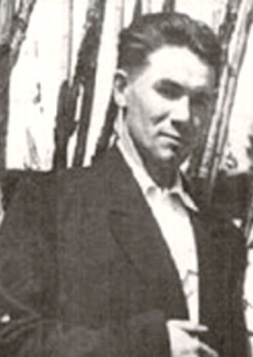 Демидко В.М.